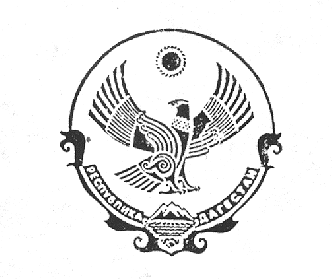 МУНИЦИПАЛЬНОЕ ОБРАЗОВАНИЕ СЕЛЬСКОГО ПОСЕЛЕНИЯ «СЕЛЬСОВЕТ УЗДАЛРОСИНСКИЙ»Хунзахского района Республики Дагестан  368262, с.Уздалросо Хунзахского района РД                                                                         тел. 8 988 226 03 33ПОСТАНОВЛЕНИЕ №___От 21 июля 2021 года«Об утверждении Порядка составления и рассмотрения проекта местного бюджета, утверждения и исполнения местного бюджета, осуществление контроля за его исполнением и утверждения отчета об исполнении местного бюджетаМО СП «сельсовет Уздалросинский»	Согласно Бюджетного кодекса Российской Федерации от 31.07.1998 №145 ФЗ, Федерального Закона от 06.10.2003. №131-ФЗ (ред.от 29.12.2017) «О общих принципах организации местного самоуправления в РФ», Устава МО СП «сельсовет Уздалросинский» ПОСТАНОВЛЯЮ:Утвердить прилагаемый Порядка составления и рассмотрения проекта местного бюджета, утверждения и исполнения местного бюджета, осуществление контроля за его исполнением и утверждения отчета об исполнении местного бюджета         МО СП «сельсовет Уздалросинский»Опубликовать Постановление на официальном сайте сельского поселения  Контроль за исполнением оставляю за собой.Глава МО СП «сельсовет Уздалросинский»					Исаев О.М 